У К Р А Ї Н АГОЛОВА ЧЕРНІВЕЦЬКОЇ ОБЛАСНОЇ РАДИ_________________________________________________________________________________________РОЗПОРЯДЖЕННЯ“  25    ” квітня  2017 р.					               №  60-нПро відзначення з нагоди Дня медичного працівника	Відповідно до Положення про Почесну грамоту Чернівецької обласної ради, затвердженого рішенням 2-ї сесії обласної ради ХХІІІ скликання від 09.07.1998  № 60/2-98 (із змінами) нагородити Почесною грамотою обласної ради: 	за багаторічну сумлінну працю, високий професіоналізм, значний особистий внесок у розвиток медичної освіти і науки, підготовку медичних кадрів та з нагоди Дня медичного працівника.Голова обласної ради							           І.МунтянВАСЮКА Володимира Леонідовичазавідувача кафедри травматології та ортопедії Вищого державного навчального закладу України «Буковинський державний медичний університет»КРИЧУНА Ігоря Івановичапрофесора кафедри нервових хвороб, психіатрії та медичної психології імені С.М. Савенка Вищого державного навчального закладу України «Буковинський державний медичний університет»ЛАСТІВКУІрину Володимирівнудоцента кафедри педіатрії та медичної генетики Вищого державного навчального закладу України «Буковинський державний медичний університет»СОКОЛЬНИКА Сергія Олександровичадоцента кафедри дитячої хірургії та отоларингології Вищого державного навчального закладу України «Буковинський державний медичний університет»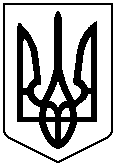 